Student Sign-in Sheet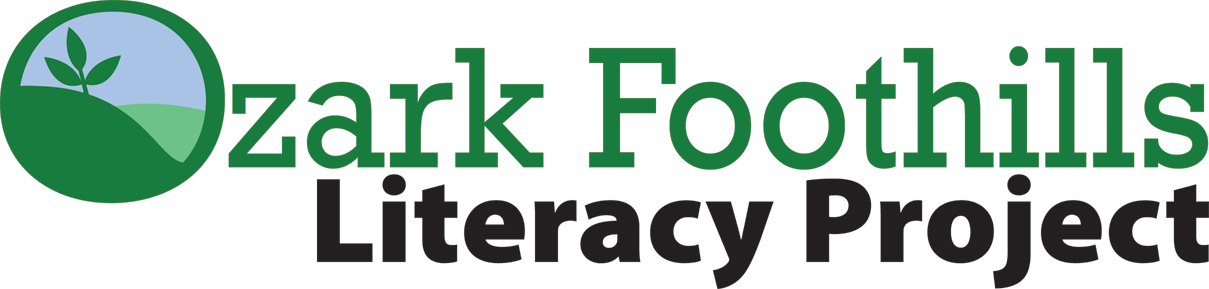 Tutor  ________________________________________Month/year ____________________Day		  Time In		     Time Out 			Student SignatureTutor Data SheetMonth/Year:______________	Name:_____________________DatePrepTravelVolunteerOther